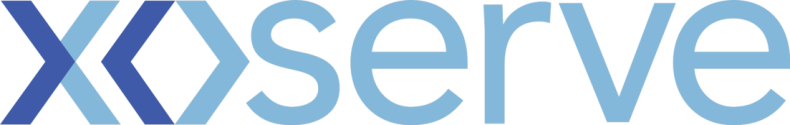 DSC Change ProposalChange Reference Number:  XRN4772Customers to fill out all of the information in this colourXoserve to fill out all of the information in this colour Please send the completed forms to: box.xoserve.portfoliooffice@xoserve.comDocument Version HistoryTemplate Version History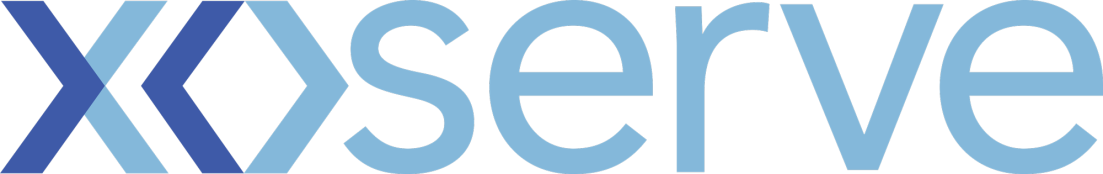 Appendix 1Change Prioritisation Variables Xoserve uses the following variables set for each and every change within the Xoserve Change Register, to derive the indicative benefit prioritisation score, which will be used in conjunction with the perceived delivery effort to aid conversations at the DSC ChMC and DSC Delivery Sub Groups to prioritise changes into all future minor and major releases. Document Control Version History Section A1: General DetailsSection A1: General DetailsSection A1: General DetailsChange TitleComposite Weather Variable (CWV) Improvements  Composite Weather Variable (CWV) Improvements  Date Raised25 September 201825 September 2018Sponsor OrganisationE.ONE.ONSponsor NameKirsty Dudley / Sallyann BlackettKirsty Dudley / Sallyann BlackettSponsor Contact DetailsKirsty.Dudley@eonenergy.com Kirsty.Dudley@eonenergy.com Xoserve Contact NameEmma SmithEmma SmithXoserve Contact Details emma.smith@xoserve.comemma.smith@xoserve.comChange StatusProposal / With DSG / Out for review / Voting / Approved or RejectedProposal / With DSG / Out for review / Voting / Approved or RejectedSection A2: Impacted PartiesSection A2: Impacted PartiesSection A2: Impacted PartiesCustomer Class(es) Shipper National Grid Transmission Distribution Network Operator IGT Shipper National Grid Transmission Distribution Network Operator IGTSection A3: Proposer Requirements / Final (redlined) ChangeSection A3: Proposer Requirements / Final (redlined) ChangeSection A3: Proposer Requirements / Final (redlined) ChangeModification 0659 is working to add into the UNC two new data items to improve the accuracy of the Composite Weather Variable (CWV) – this XRN is seeking to create the mechanism in which the solar radiation and precipitation values will be loaded into UK Link, the approach taken will be done by the CDSP prior to the data being loaded into Gemini so there will be no Gemini requirements as part of this change. In the UNC Section H the CDSP already has the requirement to make changes as recommended by DESC and therefore we have raised this XRN to run in parallel with modification 0659. This means that all the preparatory work can be completed and the changes can align to the timings required for the 5 year review which the Demand Estimation Sub Committee (DESC) undertakes. This XRN is all about the receipt and loading of the new data items, the way in which the data will be incorporated into the methodology will be devised and approved by DESC during their methodology review. As there needs to be pre-work to facilitate the DESC review the changes are to be done in two phases (currently in 1 XRN). Phase 1: 2019 – Preparation to facilitate the 2020 methodologyThe CDSP will work in an off-line capacity with DESC before finalising the changes for implementation. The CDSP envisage this to be offline and not to impact core systems but the full ‘capture’ review is required. A data request will go directly to DESC to assist with this. Phase 2: 2020 – the implementation of 2020 methodology changes Following the 2019 preparatory work – the changes instructed by DESC will be implemented (full scope TBC) but it is envisaged this will require changes to the SAP-ISU system and due to switching and other changes in 2020, that early development and delivery visibility is vital to ensure that it is delivered to the DESC timetable. The data is to be captured as the following using existing agreements (as per 0659):Solar Radiation in j/cm2 for each weather station Precipitation in mm for each weather stationBased on the data being provided by the current mechanism for wind speed and temperature (via the GDNs) the expectation is the data could be received on the same flow or a different extract whatever is easiest to facilitate, this change is not seeking to determine how the data is obtained as this discussion is between the CDSP and their current providers (GDNs through their weather contract).The high-level requirements (overall – the phase to be determined by DESC and the CDSP) to assist with ‘Capture’:If the preference is for the data to be received on the same data flow as current data then the file format will change and changes to reflect the new format will be required.If the choice is a second file then the system will need to be able to load and store the associated data items.Ensure that data is loaded and stored in a central location so should DESC make changes in the future the data is accessible without unnecessary delays Current data items are set at 2 or 4 hour intervals should the new data items be the same? To allow this change to proceed in tandem with the DESC analysis on the parameters required for CWV calculations without restricting the analysis it is recommended this data is hourly.Use the new data items as additives rather than amending the charging calculation Ideally obtain historic data back to 1/10/12 for each variable and weather stationDue to the DESC and CDSP timings it is recommended that data for Phase 1 is received no later than April 2019, this is why we have chosen the February major release of 2019, if the CDSP is able to relax the timings but still deliver to DESC the information for the 2020 methodology review then a later date could be suggested at ChMC. It is recommended this is first developed by DESC rather than DSG due to the technical nature of the requirements and this XRN will evolve with at DESCs request. Modification 0659 is working to add into the UNC two new data items to improve the accuracy of the Composite Weather Variable (CWV) – this XRN is seeking to create the mechanism in which the solar radiation and precipitation values will be loaded into UK Link, the approach taken will be done by the CDSP prior to the data being loaded into Gemini so there will be no Gemini requirements as part of this change. In the UNC Section H the CDSP already has the requirement to make changes as recommended by DESC and therefore we have raised this XRN to run in parallel with modification 0659. This means that all the preparatory work can be completed and the changes can align to the timings required for the 5 year review which the Demand Estimation Sub Committee (DESC) undertakes. This XRN is all about the receipt and loading of the new data items, the way in which the data will be incorporated into the methodology will be devised and approved by DESC during their methodology review. As there needs to be pre-work to facilitate the DESC review the changes are to be done in two phases (currently in 1 XRN). Phase 1: 2019 – Preparation to facilitate the 2020 methodologyThe CDSP will work in an off-line capacity with DESC before finalising the changes for implementation. The CDSP envisage this to be offline and not to impact core systems but the full ‘capture’ review is required. A data request will go directly to DESC to assist with this. Phase 2: 2020 – the implementation of 2020 methodology changes Following the 2019 preparatory work – the changes instructed by DESC will be implemented (full scope TBC) but it is envisaged this will require changes to the SAP-ISU system and due to switching and other changes in 2020, that early development and delivery visibility is vital to ensure that it is delivered to the DESC timetable. The data is to be captured as the following using existing agreements (as per 0659):Solar Radiation in j/cm2 for each weather station Precipitation in mm for each weather stationBased on the data being provided by the current mechanism for wind speed and temperature (via the GDNs) the expectation is the data could be received on the same flow or a different extract whatever is easiest to facilitate, this change is not seeking to determine how the data is obtained as this discussion is between the CDSP and their current providers (GDNs through their weather contract).The high-level requirements (overall – the phase to be determined by DESC and the CDSP) to assist with ‘Capture’:If the preference is for the data to be received on the same data flow as current data then the file format will change and changes to reflect the new format will be required.If the choice is a second file then the system will need to be able to load and store the associated data items.Ensure that data is loaded and stored in a central location so should DESC make changes in the future the data is accessible without unnecessary delays Current data items are set at 2 or 4 hour intervals should the new data items be the same? To allow this change to proceed in tandem with the DESC analysis on the parameters required for CWV calculations without restricting the analysis it is recommended this data is hourly.Use the new data items as additives rather than amending the charging calculation Ideally obtain historic data back to 1/10/12 for each variable and weather stationDue to the DESC and CDSP timings it is recommended that data for Phase 1 is received no later than April 2019, this is why we have chosen the February major release of 2019, if the CDSP is able to relax the timings but still deliver to DESC the information for the 2020 methodology review then a later date could be suggested at ChMC. It is recommended this is first developed by DESC rather than DSG due to the technical nature of the requirements and this XRN will evolve with at DESCs request. Modification 0659 is working to add into the UNC two new data items to improve the accuracy of the Composite Weather Variable (CWV) – this XRN is seeking to create the mechanism in which the solar radiation and precipitation values will be loaded into UK Link, the approach taken will be done by the CDSP prior to the data being loaded into Gemini so there will be no Gemini requirements as part of this change. In the UNC Section H the CDSP already has the requirement to make changes as recommended by DESC and therefore we have raised this XRN to run in parallel with modification 0659. This means that all the preparatory work can be completed and the changes can align to the timings required for the 5 year review which the Demand Estimation Sub Committee (DESC) undertakes. This XRN is all about the receipt and loading of the new data items, the way in which the data will be incorporated into the methodology will be devised and approved by DESC during their methodology review. As there needs to be pre-work to facilitate the DESC review the changes are to be done in two phases (currently in 1 XRN). Phase 1: 2019 – Preparation to facilitate the 2020 methodologyThe CDSP will work in an off-line capacity with DESC before finalising the changes for implementation. The CDSP envisage this to be offline and not to impact core systems but the full ‘capture’ review is required. A data request will go directly to DESC to assist with this. Phase 2: 2020 – the implementation of 2020 methodology changes Following the 2019 preparatory work – the changes instructed by DESC will be implemented (full scope TBC) but it is envisaged this will require changes to the SAP-ISU system and due to switching and other changes in 2020, that early development and delivery visibility is vital to ensure that it is delivered to the DESC timetable. The data is to be captured as the following using existing agreements (as per 0659):Solar Radiation in j/cm2 for each weather station Precipitation in mm for each weather stationBased on the data being provided by the current mechanism for wind speed and temperature (via the GDNs) the expectation is the data could be received on the same flow or a different extract whatever is easiest to facilitate, this change is not seeking to determine how the data is obtained as this discussion is between the CDSP and their current providers (GDNs through their weather contract).The high-level requirements (overall – the phase to be determined by DESC and the CDSP) to assist with ‘Capture’:If the preference is for the data to be received on the same data flow as current data then the file format will change and changes to reflect the new format will be required.If the choice is a second file then the system will need to be able to load and store the associated data items.Ensure that data is loaded and stored in a central location so should DESC make changes in the future the data is accessible without unnecessary delays Current data items are set at 2 or 4 hour intervals should the new data items be the same? To allow this change to proceed in tandem with the DESC analysis on the parameters required for CWV calculations without restricting the analysis it is recommended this data is hourly.Use the new data items as additives rather than amending the charging calculation Ideally obtain historic data back to 1/10/12 for each variable and weather stationDue to the DESC and CDSP timings it is recommended that data for Phase 1 is received no later than April 2019, this is why we have chosen the February major release of 2019, if the CDSP is able to relax the timings but still deliver to DESC the information for the 2020 methodology review then a later date could be suggested at ChMC. It is recommended this is first developed by DESC rather than DSG due to the technical nature of the requirements and this XRN will evolve with at DESCs request. Proposed Release (Feb/Jun/Nov/Minor)Phase 1: No later than February 2019 Phase 2: No later than October 2020 Phase 1: No later than February 2019 Phase 2: No later than October 2020 Proposed Consultation Period  10 Working Days 20 Working Days 30 Working daysOther: 10 Working Days 20 Working Days 30 Working daysOther:Section A4: Benefits and Justification Section A4: Benefits and Justification Section A4: Benefits and Justification Benefit DescriptionWhat, if any, are the tangible benefits of introducing this change? What, if any, are the intangible benefits of introducing this change?Benefit DescriptionWhat, if any, are the tangible benefits of introducing this change? What, if any, are the intangible benefits of introducing this change?The inclusion of the new data items into the DESC methodology with increase the accuracy and then reduce volatility. Benefit Realisation When are the benefits of the change likely to be realised?Benefit Realisation When are the benefits of the change likely to be realised?Mainly within the 2020 methodology review by DESC but could be recognised sooner depending on system changes applied once the data items have been received and loaded Benefit Dependencies Please detail any dependencies that would be outside the scope of the change, this could be reliance on another delivery, reliance on some other event that the projects has not got direct control of.Benefit Dependencies Please detail any dependencies that would be outside the scope of the change, this could be reliance on another delivery, reliance on some other event that the projects has not got direct control of.There might be overlap with the recommendations of the UIG Task Force but as part of this XRN there is not expected to be any Gemini changes so the changes will be within UK Link. Section A5: Final Delivery Sub-Group (DSG) RecommendationsSection A5: Final Delivery Sub-Group (DSG) RecommendationsSection A5: Final Delivery Sub-Group (DSG) RecommendationsUntil a final decision is achieved, please refer to section C of the form.Until a final decision is achieved, please refer to section C of the form.Until a final decision is achieved, please refer to section C of the form.Final DSG RecommendationApprove / Reject / DeferApprove / Reject / DeferDSG Recommended ReleaseRelease X: Feb/Jun/Nov XX or Adhoc DD/MM/YYYYRelease X: Feb/Jun/Nov XX or Adhoc DD/MM/YYYYSection A6: FundingSection A6: FundingSection A6: FundingFunding Classes  Shipper                                                             50%   National Grid Transmission                             0%   Distribution Network Operator                         50%   IGT                                                                   0%                                                                           Shipper                                                             50%   National Grid Transmission                             0%   Distribution Network Operator                         50%   IGT                                                                   0%                                                                          Service Line(s)DSC Service Area 15: Demand EstimationDSC Service Area 15: Demand EstimationROM or funding details Funding Comments Section A7: ChMC Recommendation Section A7: ChMC Recommendation Section A7: ChMC Recommendation Change Status Approve – Issue to DSG Defer – Issue for review Reject Approve – Issue to DSG Defer – Issue for review RejectIndustry Consultation 10 Working Days 20 Working Days 30 Working daysOther: 10 Working Days 20 Working Days 30 Working daysOther:Expected date of receipt for responses (to Xoserve)XX/XX/XXXXXX/XX/XXXXDSC ConsultationDSC ConsultationDSC ConsultationIssued Yes No Yes NoDate IssuedComms Ref(s)Number of ResponsesSection A8: DSC Voting OutcomeSection A8: DSC Voting OutcomeSection A8: DSC Voting OutcomeSolution Voting   Shipper                                      Approve / Reject / NA / Abstain  National Grid Transmission       Approve / Reject / NA / Abstain	  Distribution Network Operator   Approve / Reject / NA / Abstain  IGT                                             Approve / Reject / NA / Abstain   Shipper                                      Approve / Reject / NA / Abstain  National Grid Transmission       Approve / Reject / NA / Abstain	  Distribution Network Operator   Approve / Reject / NA / Abstain  IGT                                             Approve / Reject / NA / Abstain Meeting Date XX/XX/XXXXXX/XX/XXXXRelease DateRelease X: Feb / Jun / Nov XX or Adhoc DD/MM/YYYY or NARelease X: Feb / Jun / Nov XX or Adhoc DD/MM/YYYY or NAOverall Outcome Approved for Release X / Rejected Approved for Release X / Rejected VersionStatusDateAuthor(s)Summary of Changes1.0Proposal02/10/18Xoserve Proposal, ready to be sent to ChMC for the first time2.0Proposal02/10/18XoserveAppendix addedVersionStatusDateAuthor(s)Summary of Changes3.0Approved17/07/18Emma SmithTemplate approved at ChMC on 11th July4.0Approved07/09/18Emma SmithMinor wording amendments and additional customer group impact within Appendix 1Change Driver Type  CMA Order                       MOD / Ofgem  EU Legislation                  License Condition  BEIS                                 ChMC endorsed Change Proposal  SPAA Change Proposal   Additional or 3rd Party Service Request  Other(please provide details below) Please select the customer group(s) who would be impacted if the change is not deliveredShipper Impact                  iGT Impact          Network Impact                 Xoserve Impact                 National Grid Transmission Impact          Associated Change reference  Number(s)N/AAssociated MOD Number(s)N/APerceived delivery effort 0 – 30                        30 – 60  60 – 100                    100+ days                                                                                        Does the project involve the processing of personal data? ‘Any information relating to an identifiable person who can be directly or indirectly identified in particular by reference to an identifier’ – includes MPRNS. Yes (If yes please answer the next question)  No A Data Protection Impact Assessment (DPIA) will be required if the delivery of the change involves the processing of personal data in any of the following scenarios:  New technology    Vulnerable customer data    Theft of Gas Mass data             Xoserve employee data Fundamental changes to Xoserve business Other(please provide details below)  (If any of the above boxes have been selected then please contact The Data Protection Officer (Sally Hall) to complete the DPIA. Change Beneficiary How many market participant or segments stand to benefit from the introduction of the change?  Multiple Market Participants                       Multiple Market Group   All industry UK Gas Market participants     Xoserve Only  One Market Group                                      One Market Participant                           Primary Impacted DSC Service Area Number of Service Areas Impacted  All                Five to Twenty           Two to Five  One            Change Improvement Scale? How much work would be reduced for the customer if the change is implemented? High            Medium          Low Are any of the following at risk if the change is not delivered? Are any of the following at risk if the change is not delivered?  Safety of Supply at risk                   Customer(s) incurring financial loss            Customer Switching at risk Safety of Supply at risk                   Customer(s) incurring financial loss            Customer Switching at riskAre any of the following required if the change is delivered? Are any of the following required if the change is delivered?  Customer System Changes Required   Customer Testing Likely Required    Customer Training Required                          Customer System Changes Required   Customer Testing Likely Required    Customer Training Required                         Known Impact to Systems / ProcessesKnown Impact to Systems / ProcessesPrimary Application impactedBW                    ISU                CMS                           AMT                 EFT               IX                                     Gemini              Birst              Other (please provide details below)Business Process Impact AQ                                  SPA               RGMAReads                             Portal             Invoicing ☐ Other (please provide details below)                                                                                  Are there any known impacts to external services and/or systems as a result of delivery of this change? Yes  (please provide details below) NoPlease select customer group(s) who would be impacted if the change is not delivered.  Shipper impact                   Network impact            iGT impact                                          Xoserve impact                  National Grid Transmission ImpactWorkaround currently in operation?Workaround currently in operation?Is there a Workaround in operation?  Yes  NoIf yes who is accountable for the workaround?  Xoserve External Customer  Both Xoserve and External CustomerWhat is the Frequency of the workaround? What is the lifespan for the workaround? What is the number of resource effort hours required to service workaround? What is the Complexity of the workaround?  Low  (easy, repetitive, quick task, very little risk of human error)   Medium  (moderate difficult, requires some form of offline calculation, possible risk of human error in determining outcome)  High  (complicate task, time consuming, requires specialist resources, high risk of human error in determining outcome)  Change Prioritisation Score39%VersionStatusDateAuthor(s)Summary of Changes1 Draft 27/04/18 Anesu Chivenga 